НЕПАЛКлассика НепалаКатманду – Патан – Катманду – Покхара – Сарангкот – Покхара – Читван – Катманду8 дней/7 ночейПериод действия программы: 01.01.2019 – 31.12.2019Номер тура: NTI 001Стоимость тура на человека, USDОтели, проживание в которых предусмотрено программой тура (или аналогичные)В стоимость включено:- размещение в отеле выбранной категории в двухместном номере на базе ВВ в городах Катманду и Покхара- размещение в отеле выбранной категории в двухместном номере на базе FВ в Национальном парке Читван- трансферы в/из аэропорта с сопровождающим группы- транспорт на всем протяжении тура- услуги русскоговорящего гида для экскурсий в долине Катманду- входные билеты в достопримечательности- катание на лодке по озеру Фева в городе Покхара- ужин с непальской кухней и народными танцамиДополнительно оплачивается:- международный авиаперелет- медицинская страховка- виза в Непал (25 дол/чел; по прилету)- услуги русскоговорящего гида по всему маршруту- факультативные экскурсии- любые личные расходы- чаевые: гиду, водителю и т.д.- расходы в случае госпитализации или эвакуации- прочие услуги, не указанные выше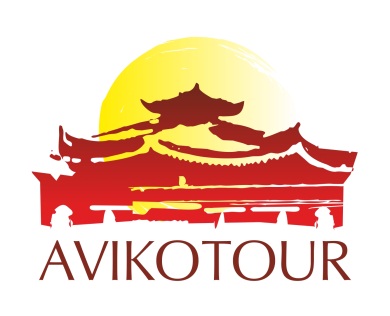 ООО «Авико Тур» 01021, Украина, г. Киев, ул. Липская 15ВТел./Факс: 044 253 85 25, Email: info@aviko-tour.com.ua www.aviko-tour.com.ua«Aviko Tour» LTD., Ukraine, Kiev, Lipskaya street, 15VTel./Fax: 044 253 85 25, Email: info@aviko-tour.com.ua www.aviko-tour.com.uaДень/городПрограмма1 деньКатмандуИндивидуальный экскурсионный тур в Непал начинается с прибытия в Катманду.Катманду – столица и крупнейший город Непала, который сохраняет свой средневековый облик, сложившийся еще в 17-18 веках: узкие мощеные улочки, маленькие уютные дома и, конечно, сотни буддистских и индуистских храмов.Встреча в аэропорту и трансфер в отель.После небольшого отдыха Вы посетите Боуднатх – самую большую ступу в Непале и один из самых больших и важных буддистских монументов в мире. Со всех сторон, как крепостными стенами, ступа окружена тибетскими монастырями. Каждый день здесь можно увидеть тысячи паломников со всех Гималаев, Тибета, Индии, Южной и Восточной Азии.Ночь в отеле.2 деньКатмандуПатанКатмандуЗавтрак в отеле.После завтрака Вас ждет знакомство с достопримечательностями города Катманду. Вы посетите:- площадь Дарбар – социальный, культурно-исторический и религиозный центр Катманду, объявленный в 1979 году ЮНЕСКО Памятником Мирового Наследия, соединяющий в себе комплекс дворцов, двориков и храмов, которые строились между 12 и 18 веками царями династии Малла;- храм живой богини Кумари – трехэтажный дворец-храм, в котором обитает настоящая живая богиня. В богини Кумари избирают маленьких девочек от трех до пяти лет, которые обязательно должны принадлежать к касте Невари Шакйя, не иметь телесных повреждений, быть здоровыми, иметь темные глаза и волосы, а также ровные белые зубы. Как только девушка станет совершеннолетней, на место богини ищут другую девочку;- Сваямбунатх – знаменитую ступу, которая стала практически визитной карточкой страны. Вокруг ступы расположено несколько тибетских монастырей разных школ и направлений. В храмовой роще, на склонах горы, обитает большое количество диких обезьян, которые подкармливаются паломниками и служителями храмов. Именно поэтому ступу иногда называют «Обезьяний храм».После обеда Вас ждет экскурсия в Патан – один из трех королевских городов и одно из самых старых поселений в долине Катманду. Патан – город буддистских пагод и индуистских храмов, он является важным центром буддистской и индуистской культуры Непала. Город хорошо известен своим богатым культурным наследием, в частности, традициями декоративно-прикладного искусства, изготовлением изделий из камня, дерева и метала.Возвращение в Катманду.Ночь в отеле.3 деньКатмандуПокхараЗавтрак в отеле.После завтрака переезд в город Покхара, расположенный в предгорьях массива Аннапурны, на берегу прекрасного озера Фева. Столь живописное месторасположение и близость к Гималаям обеспечили городу Покхара заслуженную славу одного из лучших горных курортов Непала.По прибытии размещение в отеле.Вечером Вас ждет прогулка на лодке по озеру Фева – второму по величине озеру Непала, разливающемуся более, чем на 5 километров. Горный массив Аннапурна находится всего в 28 км от озера, и потому оно славится удивительно красивыми отражениями заснеженных горных пиков этой восьмитысячной гряды. В центре озера Фева есть небольшой остров, на котором расположен индуистский храм, посвященный Шиве.Ночь в отеле.4 деньПокхараСарангкотПокхараРано утром Вас ждет короткий живописный трек на вершину холма Сарангкот со смотровой площадкой, расположенной на холме высотой 1590 метров. Отсюда при ясной погоде открываются потрясающие виды на заснеженные пики всей гряды Аннапурна, очаровательную долину Покхара и прекрасное озеро Фева.Завтрак в отеле.После завтрака Вас ждет знакомство с достопримечательностями города Покхара. Вы посетите:- водопад Девиса (Патале Чанго, Адский водопад), который образует река Сети. Водопад и его окрестности – поистине уникальное и захватывающее зрелище. Ущелье причудливо изгибается, а породы скал образуют провалы и извилистые тупики, которые ведут в подземные пещеры;- пещеру Гуптешвар Гупха, которая представляет собой цепочку больших и маленьких пещер, соединенных узкими переходами. Пещера несет особенную ценность для индуистов, так как здесь находится камень в форме Шивалингама;- лагерь тибетских беженцев, где можно приобрести этнические сувениры и талисманы тибетских мастеров.Ночь в отеле.5 деньПокхара ЧитванЗавтрак в отеле.После завтрака переезд в Королевский Национальный парк Читван – объект Всемирного наследия ЮНЕСКО. Парк представляет собой одно из немногих мест в мире, где за дикими животными можно наблюдать в их естественной среде обитания. Здесь в естественных условиях обитают однорогие носороги, медведи-губачи, дикие буйволы, дикие кабаны, олени многих видов, леопарды, пресноводные дельфины, крокодилы, более 350 видов птиц и королевский бенгальский тигр. Программа будет объявлена на месте. Полный пансион.Ночь в отеле.6 деньЧитванЗавтрак в отеле.После завтрака Вы будете знакомиться с Национальным парком Читван. Вас ждут:- сафари на слонах по джунглям – Читван является самым популярным местом в Непале для путешествий в дикую природу;- пешая прогулка для наблюдения за пернатыми – Читван является одним из лучших мест в мире для наблюдения за птицами;- катание на каноэ с возможностью увидеть болотных крокодилов и гавиал;- национальные танцы местной народности Тару – завораживающие этнические танцы, демонстрирующие весь спектр жизни племен парка Читван: обрядовые и религиозные танцы, танец сбора урожая. Программа будет объявлена на месте.Полный пансион.Ночь в отеле.7 деньЧитванКатмандуЗавтрак в отеле.После завтрака переезд в Катманду.По прибытии размещение в отеле.Свободное время.Вечером в 19:00 (выход в 18:30) – прощальный ужин с непальской кухней и танцами.Ночь в отеле.8 деньКатмандуФакультативно (по желанию, за дополнительную плату): полет над Гималаями, во время которого Вы увидите высочайшие вершины мира - Эверест (8848 м), Макалу (8463 м), Лхотце (8516 м), Шиша-Пагма (8013 м) и др.Завтрак в отеле.Трансфер в аэропорт.Перелет домой.Количество человекОтели 3*Отели 4*Отели 5*2 чел1188142816684 чел1068130815486 чел9481188142810 чел и больше82810681308Доплата за SNGL300456522Город проживания / Количество ночей Отели 3*Отели 4*Отели 5*Катманду (3)Manaslu / Holy HimalayaShangri-La / Shanker HotelRadisson / Yak & YetiПокхара (2)KantipurTemple Tree Resort & Spa / Atithi ResortShangri-La / Temple Tree Resort & SpaЧитван (2)Green Mansions Jungle ResortGreen Mansions Jungle ResortGreen Mansions Jungle Resort